Fortsatt god närservicen på hela ÅlandKassaflödet till Åland har varit starkt de senaste åren och landskapsregeringens egen verksamhet tycks expandera dels i form av olika projekt och dels med olika konsultanställningar. I syfte att skapa en bild av ett Åland i ekonomisk kris har landskapsregeringen konstruerat nya ”kreativa” bokföringsrutiner. De faktiska inbesparingar som har gjort eller är planerade att göras kommer i huvudsak att drabba de åländska kommunerna.  Enligt budgetförslaget skall överföringarna, i form av landskapsandelar, minskar i storleksordningen 4 miljoner vilket motsvarar cirka 10 procent. Då kommunernas viktigaste men även tyngsta ekonomiska områden är inom utbildning och socialväsendet är det således barn, skolungdomarna och de äldre som i första hand kommer att drabbas.FÖRSLAGRubrik i den allmänna motiveringen: Landskapet och kommunernaSida:11Följande text läggs till: ”Lagen om landskapsandelar till kommunerna ändras så att den blir entydig gällande grundskolan inför år 2019 (för mer information se BF 5/2017–2018). Den planerade minskningen av de totala landskapsandelarna på ca 3 miljoner euro för år 2018 sänks till 1 miljon och senareläggs till år 2020 för att ge kommunerna en rimlig chans att på ett förnuftigt och klokt sätt möta en ny ekonomisk verklighet.”Mariehamn den 12 november 2018Veronica ThörnroosJörgen Pettersson		Harry JanssonRunar Karlsson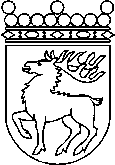 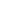 Ålands lagtingBUDGETMOTION nr 26/2018-2019BUDGETMOTION nr 26/2018-2019Lagtingsledamot DatumVeronica Thörnroos m.fl.2018-11-12Till Ålands lagtingTill Ålands lagtingTill Ålands lagtingTill Ålands lagtingTill Ålands lagting